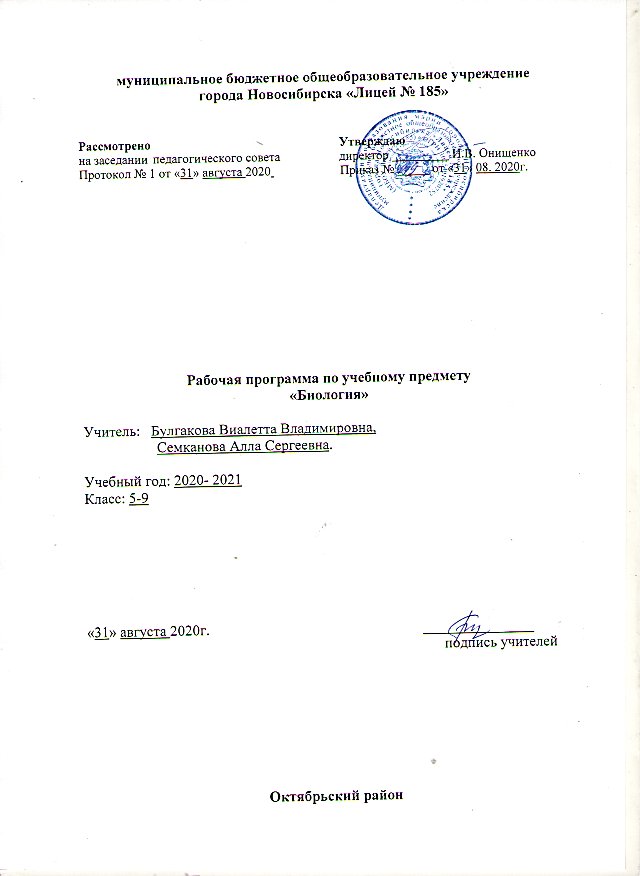 Рабочая программа по учебному предмету «Биология» в соответствии с ФГОС ООО 5 – 9 классыНормативные правовые документы, на основании которых разработана рабочая программа:Федеральный государственный образовательный стандарт ООО, утвержденный Приказом Министерства образования и науки  РФ от 17.12.2010 г. № 1897в редакции приказа  Министерства образования и науки РФ от 29.12.2014г. № 1644).Примерная ООП ООО (протокол заседания ФУМО по ОО от 08.04.2015 № 1/15). Основная образовательная программа основного общего образования МБОУ Лицей №185,   Для реализации данной программы используется УМК под редакцией Пономаревой И.Н (утвержденные приказом директора от 15.05.2015 г №148/41).Авторские рабочие программы по разделам биологии: Авторы: Пономарева И.Н., Кучменко В.С., Корнилова О.А., Драгомилов А.Г., Сухова Т.С.: Биология: 5 -9 классы: программа. – М.: Вентана-Граф, 2015. 1. Пояснительная запискаЦели биологического образования в основной школе формулируются на нескольких уровнях: глобальном, метапредметном, личностном и предметном, на уровне требований к результатам освоения содержания предметных программ.Глобальные цели биологического образования являются общими для основной и старшей школы и определяются социальными требованиями, в том числе изменением социальной ситуации развития — ростом информационных перегрузок, изменением характера и способов общения и социальных взаимодействий (объёмы и способы получения информации вызывают определённые особенности развития современных подростков). Наиболее продуктивными, с точки зрения решения задач развития подростка, является социоморальная и интеллектуальная взрослость.Помимо этого, глобальные цели формируются с учётом рассмотрения биологического образования как компонента системы образования в целом, поэтому они являются наиболее общими и социально значимыми.С учётом вышеназванных подходов глобальными целями биологического образования являются:•социализация обучаемых — вхождение в мир культуры и социальных отношений, обеспечивающая включение учащихся в ту или иную группу или общность — носителя её норм, ценностей, ориентаций, осваиваемых в процессе знакомства с миром живой природы; •приобщение к познавательной культуре как системе познавательных (научных) ценностей, накопленных обществом в сфере биологической науки.Помимо этого, биологическое образование призвано обеспечить:•ориентацию в системе моральных норм и ценностей: признание наивысшей ценностью жизнь и здоровье человека; формирование ценностного отношения к живой природе;•развитие познавательных мотивов, направленных на получение знаний о живой природе; познавательных качеств личности, связанных с овладением методами изучения природы, формированием интеллектуальных и практических умений;•овладение ключевыми компетентностями: учебно-познавательной, информационной, ценностно-смысловой, коммуникативной;•формирование у обучающихся познавательной культуры, осваиваемой в процессе познавательной деятельности, и эстетической культуры как способности эмоционально-ценностного отношения к объектам живой природы.Курс биологии на ступени основного общего образования направлен на формирование у школьников представлений об отличительных особенностях живой природы, о её многообразии и эволюции, человеке как биосоциальном существе. Отбор содержания проведён с учётом культурологического подхода, в соответствии с которым учащиеся должны освоить содержание, значимое для формирования познавательной, нравственной и эстетической культуры, сохранения окружающей среды и собственного здоровья, для повседневной жизни и практической деятельности.Биология как учебная дисциплина предметной области «Естественнонаучные предметы» обеспечивает:•формирование системы биологических знаний как компонента целостности научной карты мира;•овладение научным подходом к решению различных задач;•овладение умениями формулировать гипотезы, конструировать, проводить эксперименты, оценивать полученные результаты;•овладение умением сопоставлять экспериментальные и теоретические знания с объективными реалиями жизни;•воспитание ответственного и бережного отношения к окружающей среде, осознание значимости концепции устойчивого развития;•формирование умений безопасного и эффективного использования лабораторного оборудования, проведения точных измерений и адекватной оценки полученных результатов, представления научно обоснованных аргументов своих действий путём применения межпредметного анализа учебных задач.Предлагаемая программа по биологии включает в себя следующие содержательные линии:— многообразие и эволюция органического мира;— биологическая природа и социальная сущность человека;— структурно-уровневая организация живой природы;— ценностное и экокультурное отношение к природе;— практико-ориентированная сущность биологических знаний.Общее число учебных часов за 5 лет обучения учебному предмету биология составляет 241 час, в 5-7 классе, по 35 (1ч в неделю) в 8-9 классе, по 68 (2ч в неделю).Содержание курса биологии в основной школе является базой для изучения общих биологических закономерностей, законов, теорий в старшей школе. Таким образом, содержание курса биологии в основной школе представляет собой базовое звено в системе непрерывного биологического образования и является основой для последующей уровневой и профильной дифференциации.5 классЛабораторные работы:«Изучение строения увеличительных приборов»«Знакомство с клетками растений».«Знакомство с внешним строением растения»«Наблюдение за передвижением животных»Экскурсии:«Весенние явления в природе» или «Многообразие живого мира».6 классЛабораторные работы:1.Изучение строения семени фасоли;2.Строение корня проростка;3.Строение вегетативных и генеративных почек;4.Внешнее строение клубня и луковицы;5.Черенкование комнатных растений;6.Изучение внешнего строения моховидных растений.Экскурсии: «Весенние явления в жизни растений»7классЛабораторные работы:1.Изучение строения клеток и тканей животных на готовых микропрепаратах; 2.Мел под микроскопом; 3.Строение и жизнедеятельность простейших;4.Строение и жизнедеятельность гидры;5.Строение и поведение дождевого червя;6.Внешнее строение и жизнедеятельность моллюсков;7.Строение и жизнедеятельность ракообразных. Внешнее строение речного рака;8.Строение и жизнедеятельность паукообразных;9. Строение и жизнедеятельность насекомых;10.Внешнее и внутреннее строение рыбы;11.Строение и жизнедеятельность земноводных;12. Строение и жизнедеятельность пресмыкающихся;13.Внешнее строение и перьевой покров птицы;14.Строение яйца и развитие зародыша птицы;15.Изучение внешнего строения млекопитающих.8классЛабораторные и практические работыСтроение клеток и тканей.Строение и функции спинного и головного мозга.Определение гармоничности физического развития. Выявление нарушений осанки и наличия плоскостопия.Микроскопическое строение крови человека и лягушки.Подсчет пульса в разных условиях и измерение артериального давления.Дыхательные движения. Измерение жизненной емкости легких.Строение и работа органа зрения.ЭкскурсияПроисхождение человека.9классЛабораторные и практические работыИзучение клеток и тканей растений и животных на готовых микропрепаратах и их описание.Выявление изменчивости у организмов.Выявление приспособлений у организмов к среде обитания (на конкретных примерах).ЭкскурсияИзучение и описание экосистемы своей местности.Планируемые результаты изучения учебного предметаТребования к результатам освоения курса биологии в основной школе определяются ключевыми задачами общего образования, отражающими индивидуальные, общественные и государственные потребности, и включают личностные, метапредметные и предметные результаты освоения предмета.Изучение биологии в основной школе даёт возможность достичь следующих личностных результатов:•воспитание российской гражданской идентичности: патриотизма, любви и уважения к Отечеству, чувства гордости за свою Родину; осознание своей этнической принадлежности; усвоение гуманистических и традиционных ценностей многонационального российского общества; воспитание чувства ответственности и долга перед Родиной;•формирование ответственного отношения к учению, готовности и способности обучающихся к саморазвитию и самообразованию на основе мотивации к обучению и познанию, осознанному выбору и построению дальнейшей индивидуальной траектории образования на базе ориентировки в мире профессий и профессиональных предпочтений, с учётом устойчивых познавательных интересов;•знание основных принципов и правил отношения к живой природе, основ здорового образа жизни и здоровье сберегающих технологий;•сформированность познавательных интересов и мотивов, направленных на изучение живой природы; интеллектуальных умений (доказывать строить рассуждения, анализировать, делать выводы); эстетического отношения к живым объектам;•формирование личностных представлений о ценности природы, осознание значимости и общности глобальных проблем человечества;•формирование уважительного отношения к истории, культуре, национальным особенностям и образу жизни других народов; толерантности и миролюбия;•освоение социальных норм и правил поведения, ролей и форм социальной жизни в группах и сообществах, включая взрослые и социальные сообщества; участие в школьном самоуправлении и общественной жизни в пределах возрастных компетенций с учётом региональных, этнокультурных, социальных и экономических особенностей;•развитие сознания и компетентности в решении и моральных проблем на основе личностного выбора; формирование нравственных чувств и нравственного поведения, осознанного и ответственного отношения к собственным поступкам;•формирование коммуникативной компетентности в общении и сотрудничестве со сверстниками, старшими и младшими в процессе образовательной, общественно полезной, учебно-исследовательской, творческой и других видов деятельности;•формирование понимания ценности здорового и безопасного образа жизни; усвоение правил индивидуального и коллективного безопасного поведения в чрезвычайных ситуациях, угрожающих жизни и здоровью людей, правил поведения на транспорте и на дорогах; формирование экологической культуры на основе признания ценности жизни во всех её проявлениях и необходимости ответственного, бережного отношения к окружающей среде;•осознание значения семьи в жизни человека и общества; принятие ценности семейной жизни; уважительное и заботливое отношение к членам своей семьи;•развитие эстетического сознания через освоение художественного наследия народов России и мира, творческой деятельности эстетического характера.Метапредметными результатами освоения основной образовательной программы основного общего образования являются:•умение самостоятельно определять цели своего обучения, ставить и формулировать для себя новые задачи в учёбе и познавательной деятельности, развивать мотивы и интересы своей познавательной деятельности;•овладение составляющими исследовательской и проектной деятельности, включая умения видеть проблему, ставить вопросы, выдвигать гипотезы, давать определения понятиям, классифицировать, наблюдать, проводить эксперименты, делать выводы и заключения, структурировать материал, объяснять, доказывать, защищать свои идеи;•умение работать с разными источниками биологической информации: находить биологическую информацию в различных источниках (тексте учебника научно-популярной литературе, биологических словарях и справочниках), анализировать и оценивать информацию;•умение самостоятельно планировать пути достижения целей, в том числе альтернативные, осознанно выбирать наиболее эффективные способы решения учебных и познавательных задач;•умение соотносить свои действия с планируемыми результатами, осуществлять контроль своей деятельности в процессе достижения результата, определять способы действий в рамках предложенных условий и требований, корректировать свои действия в соответствии с изменяющейся ситуацией;•владение основами самоконтроля, самооценки, принятия решений и осуществления осознанного выбора в учебной и познавательной деятельности;•способность выбирать целевые и смысловые установки в своих действиях и поступках по отношению к живой природе, здоровью своему и окружающих;•умение создавать, применять и преобразовывать знаки и символы, модели и схемы для решения учебных и познавательных задач;•умение осознанно использовать речевые средства ля дискуссии и аргументации своей позиции: сравнивать разные точки зрения, аргументировать и отстаивать свою точку зрения;  •умение организовывать учебное сотрудничество и совместную деятельность с учителем и сверстниками, работать индивидуально и в группе: находить общее решение и разрешать конфликты на основе согласования позиций и учёта интересов, формулировать, аргументировать и отстаивать своё мнение;•формирование и развитие компетентности в области использования, информационно-коммуникационных технологий (ИКТ-компетенции).Планируемые предметные результаты3.Содержание учебного предмета5 классРаздел 1.Живые организмы.Биология как наука. Роль биологии в практической деятельности людей. Разнообразие организмов. Отличительные признаки представителей разных царств живой природы. Методы изучения живых организмов: наблюдение, измерение, эксперимент. Клеточное строение организмов. Правила работы в кабинете биологии, с биологическими приборами и инструмента ми.Бактерии. Многообразие бактерий. Роль бактерий в природе и жизни человека. Бактерии — возбудители заболеваний. Меры профилактики заболеваний, вызываемых бактериями.Грибы. Многообразие грибов, их роль в природе и жизни человека. Съедобные и ядовитые грибы. Оказание приёмов первой помощи при отравлении гриба ми.Лишайники. Роль лишайников в природе и жизни человека.Вирусы — неклеточные формы. Заболевания, вызываемые вирусами. Меры профилактики заболеваний.Растения. Клетки, ткани и органы растений. Процессы жизнедеятельности: обмен веществ и превращение энергии, питание, фотосинтез, дыхание, удаление продуктов обмена, транспорт веществ. Многообразие растений, принципы их классификации. Водоросли, мхи, папоротники, голосеменные и покрытосеменные растения. Значение растений в природе и жизни человека. Важнейшие сельскохозяйственные культуры. Ядовитые растения. Охрана редких и исчезающих видов растений. Животные. Многообразие (типы, классы хордовых) животных. Приспособления к различным средам обитания. Охрана редких и исчезающих видов животных.Раздел 2.Человек и его здоровьеЧеловек и окружающая среда. Защита среды обитания человека.Раздел 3.Общие биологические закономерностиОтличительные признаки живых организмов.Особенности химического состава живых организмов: неорганические и органические вещества, их роль в организме.Клеточное строение организмов. Строение клетки: ядро, клеточная оболочка, плазматическая мембрана, цитоплазма, вакуоли. Хромосомы. Многообразие клеток.Обмен веществ и превращения энергии — признак живых организмов. Вид — основная систематическая единица. Взаимосвязи организмов и окружающей среды. Влияние экологических факторов на организмы. Взаимодействия разных видов в экосистеме (конкуренция, хищничество, симбиоз, паразитизм). Пищевые связи в экосистеме. Круговорот веществ и превращения энергии. Экологические проблемы. Последствия деятельности человека в экосистемах.6 классРаздел 1Живые организмыБиология как наука. Роль биологии в практической деятельности людей. Разнообразие организмов. Отличительные признаки представителей разных царств живой природы. Методы изучения живых организмов: наблюдение, измерение, эксперимент. Клеточное строение организмов.Правила работы в кабинете биологии, с биологическими приборами и инструментами.Бактерии. Многообразие бактерий. Роль бактерий в природе и жизни человека. Бактерии — возбудители заболеваний. Меры профилактики заболеваний, вызываемых бактериями.Грибы. Многообразие грибов, их роль в природе и жизни человека. Съедобные и ядовитые грибы. Оказание приемов первой помощи при отравлении грибами.Лишайники. Роль лишайников в природе и жизни человека.Вирусы — неклеточные формы. Заболевания, вызываемые вирусами. Меры профилактики заболеваний.Растения. Клетки, ткани и органы растений. Процессы жизнедеятельности: обмен веществ и превращение энергии, питание, фотосинтез, дыхание, удаление продуктов обмена, транспорт веществ. Регуляция процессов жизнедеятельности. Движения. Рост, развитие и размножение. Многообразие растений, принципы их классификации. Водоросли, мхи, папоротники, голосеменные и покрытосеменные растения. Значение растений в природе и жизни человека. Важнейшие сельскохозяйственные культуры. Ядовитые растения. Охрана редких и исчезающих видов растений. Основные растительные сообщества. Усложнение растений в процессе эволюции.7 классРаздел 1Живые организмыЖивотные. Строение животных. Процессы жизнедеятельности и их регуляция у животных. Размножение, рост и развитие. Поведение. Раздражимость. Рефлексы. Инстинкты. Многообразие (типы, классы хордовых) животных, их роль в природе и жизни человека. Сельскохозяйственные и домашние животные. Профилактика заболеваний, вызываемых животными. Усложнение животных в процессе эволюции. Приспособления к различным средам обитания. Охрана редких и исчезающих видов животных.8 классРаздел 2Человек и его здоровьеЧеловек и окружающая среда. Природная и социальная среда обитания человека. Защита среды обитания человека.Общие сведения об организме человека. Место человека в системе органического мира. Черты сходства и различия человека и животных. Строение организма человека: клетки, ткани, органы, системы органов. Методы изучения организма человека.Опора и движение. Опорно-двигательная система. Профилактика травматизма. Значение физических упражнений и культуры труда для формирования скелета и мускулатуры. Первая помощь при травмах опорно-двигательной системы.Транспорт веществ. Внутренняя среда организма, значение ее постоянства. Кровеносная и лимфатическая системы. Кровь. Группы крови. Лимфа. Переливание крови. Иммунитет. Антитела. Аллергические реакции. Предупредительные прививки. Лечебные сыворотки. Строение и работа сердца. Кровяное давление и пульс. Приемы оказания первой помощи при кровотечениях.Дыхание. Дыхательная система. Строение органов дыхания. Регуляция дыхания. Газообмен в легких и тканях. Гигиена органов дыхания. Заболевания органов дыхания и их предупреждение. Приемы оказания первой помощи при отравлении угарным газом, спасении утопающего. Инфекционные заболевания и меры их профилактики. Вред табакокурения.Питание. Пищеварение. Пищеварительная система. Нарушения работы пищеварительной системы и их профилактика.Обмен веществ и превращения энергии в организме. Пластический и энергетический обмен. Обмен воды, минеральных солей, белков, углеводов и жиров. Витамины. Рациональное питание. Нормы и режим питания.Покровы тела. Строение и функции кожи. Роль кожи в терморегуляции. Уход за кожей, волосами, ногтями. Приемы оказания первой помощи при травмах, ожогах, обморожениях и их профилактика. Закаливание организма.Выделение. Строение и функции выделительной системы. Заболевания органов мочевыделительной системы и их предупреждение.Размножение и развитие. Половые железы и половые клетки. Половое созревание. Инфекции, передающиеся половым путем, их профилактика. ВИЧ-инфекция и ее профилактика. Наследственные заболевания. Медико-генетическое консультирование. Оплодотворение, внутриутробное развитие. Беременность. Вредное влияние на развитие организма курения, употребления алкоголя, наркотиков. Роды. Развитие после рождения.Органы чувств. Строение и функции органов зрения и слуха. Нарушения зрения и слуха, их предупреждение. Вестибулярный аппарат. Мышечное и кожное чувства. Обоняние. Вкус.Нейрогуморальная регуляция процессов жизнедеятельности организма. Нервная система. Рефлекс и рефлекторная дуга. Эндокринная система. Гормоны, механизмы их действия на клетки. Нарушения деятельности нервной и эндокринной систем и их предупреждение.Поведение и психика человека. Безусловные рефлексы и инстинкты. Условные рефлексы. Особенности поведения человека. Речь. Мышление. Внимание. Память. Эмоции и чувства. Сон. Темперамент и характер. Способности и одаренность. Межличностные отношения. Роль обучения и воспитания в развитии поведения и психики человека.Здоровый образ жизни. Соблюдение санитарно-гигиенических норм и правил здорового образа жизни. Укрепление здоровья: аутотренинг, закаливание, двигательная активность. Влияние физических упражнений на органы и системы органов. Факторы риска: стрессы, гиподинамия, переутомление, переохлаждение. Вредные и полезные привычки, их влияние на состояние здоровья.9классРаздел 3Общие биологические закономерностиОтличительные признаки живых организмов. Особенности химического состава живых организмов: неорганические и органические вещества, их роль в организме.Клеточное строение организмов. Строение клетки: ядро, клеточная оболочка, плазматическая мембрана, цитоплазма, пластиды, митохондрии, вакуоли. Хромосомы. Многообразие клеток.Обмен веществ и превращения энергии — признак живых организмов. Роль питания, дыхания, транспорта веществ, удаления продуктов обмена в жизнедеятельности клетки и организма.Рост и развитие организмов. Размножение. Бесполое и половое размножение. Половые клетки. Оплодотворение.Наследственность и изменчивость — свойства организмов. Наследственная и ненаследственная изменчивость.Система и эволюция органического мира. Вид — основная систематическая единица. Признаки вида. Ч. Дарвин — основоположник учения об эволюции. Движущие виды эволюции: наследственная изменчивость, борьба за существование, естественный отбор. Результаты эволюции: многообразие видов, приспособленность организмов к среде обитания.Взаимосвязи организмов и окружающей среды. Среда — источник веществ, энергии и информации. Влияние экологических факторов на организмы. Экосистемная организация живой природы. Экосистема. Взаимодействия разных видов в экосистеме (конкуренция, хищничество, симбиоз, паразитизм). Пищевые связи в экосистеме. Круговорот веществ и превращения энергии. Биосфера — глобальная экосистема В. И. Вернадский — основоположник учения о биосфере Границы биосферы. Распространение и роль живого вещества в биосфере. Роль человека в биосфере. Экологические проблемы. Последствия деятельности человека в экосистемах.4.Тематическое планирование5 класс 35 часов (1ч в неделю)6 класс 35 часов (1ч в неделю)7 класс 35 часов (1 ч в неделю)8 класс 72 часа (2ч в неделю)9 класс 64 часа  (2ч в неделю)5 класс6 класс7 класс8 класс9 классУченик научится:Ученик научится:Ученик научится:Ученик научится:Ученик научится:характеризовать особенности строения и процессов жизнедеятельности биологических объектов (клеток, организмов), их практическую значимость;применять методы биологической науки для изучения клеток и организмов: проводить наблюдения за живыми организмами, ставить несложные биологические эксперименты и объяснять их результаты, описывать биологические объекты и процессы;использовать составляющие исследовательской и проектной деятельности по изучению живых организмов (приводить доказательства, классифицировать, сравнивать, выявлять взаимосвязи); ориентироваться в системе познавательных ценностей: оценивать информацию о живых организмах, получаемую из разных источников; последствия деятельности человека в природе.характеризовать особенности строения и процессов жизнедеятельности биологических объектов (клеток, организмов), их практическую значимость;применять методы биологической науки для изучения клеток и организмов: проводить наблюдения за живыми организмами, ставить несложные биологические эксперименты и объяснять их результаты, описывать биологические объекты и процессы;использовать составляющие исследовательской и проектной деятельности по изучению живых организмов (приводить доказательства, классифицировать, сравнивать, выявлять взаимосвязи);ориентироваться в системе познавательных ценностей: оценивать информацию о живых организмах, получаемую из разных источников; последствия деятельности человека в природе.характеризовать особенности строения и процессов жизнедеятельности биологических объектов (клеток, организмов), их практическую значимость;применять методы биологической науки для изучения клеток и организмов: проводить наблюдения за живыми организмами, ставить несложные биологические эксперименты и объяснять их результаты, описывать биологические объекты и процессы;использовать составляющие исследовательской и проектной деятельности по изучению живых организмов (приводить доказательства, классифицировать, сравнивать, выявлять взаимосвязи);ориентироваться в системе познавательных ценностей: оценивать информацию о живых организмах, получаемую из разных источников; последствия деятельности человека в природе.характеризовать особенности строения и процессов жизнедеятельности организма человека, их практическую значимость;применять методы биологической науки при изучении организма человека: проводить наблюдения за состоянием собственного организма, измерения, ставить несложные биологические эксперименты и объяснять их результаты;использовать составляющие исследовательской и проектной деятельности по изучению организма человека: приводить доказательства родства человека с млекопитающими животными, сравнивать клетки, ткани, процессы жизнедеятельности организма человека;выявлять взаимосвязи между особенностями строения клеток, тканей, органов, систем органов и их функциями;ориентироваться в системе познавательных ценностей: оценивать информацию об организме человека, получаемую из разных источников, последствия влияния факторов риска на здоровье человека.осознанно использовать знания основных правил поведения в природе и основ здорового образа жизни в быту;выбирать целевые и смысловые установки в своих действиях и поступках по отношению к живой природе, здоровью своему и окружающих;ориентироваться в системе познавательных ценностей – воспринимать информацию биологического содержания в научно-популярной литературе, средствах массовой информации и Интернет-ресурсах, критически оценивать полученную информацию, анализируя ее содержание и данные об источнике информации;создавать собственные письменные и устные сообщения о биологических явлениях и процессах на основе нескольких источников информации, сопровождать выступление презентацией, учитывая особенности аудитории сверстников.выделять существенные признаки биологических объектов (клеток и организмов растений, животных, грибов, бактерий) и процессов, характерных для живых организмов;аргументировать, приводить доказательства родства различных таксонов растений, животных, грибов и бактерий;аргументировать, приводить доказательства различий растений, животных, грибов и бактерий;осуществлять классификацию биологических объектов (растений, животных, бактерий, грибов) на основе определения их принадлежности к определенной систематической группе;раскрывать роль биологии в практической деятельности людей; роль различных организмов в жизни человека;объяснять общность происхождения и эволюции систематических групп растений и животных на примерах сопоставления биологических объектов;выявлять примеры и раскрывать сущность приспособленности организмов к среде обитания;различать по внешнему виду, схемам и описаниям реальные биологические объекты или их изображения, выявлять отличительные признаки биологических объектов;сравнивать биологические объекты (растения, животные, бактерии, грибы), процессы жизнедеятельности; делать выводы и умозаключения на основе сравнения;устанавливать взаимосвязи между особенностями строения и функциями клеток и тканей, органов и систем органов;использовать методы биологической науки: наблюдать и описывать биологические объекты и процессы; ставить биологические эксперименты и объяснять их результаты;знать и аргументировать основные правила поведения в природе;анализировать и оценивать последствия деятельности человека в природе;описывать и использовать приемы выращивания и размножения культурных растений и домашних животных, ухода за ними;знать и соблюдать правила работы в кабинете биологии.выделять существенные признаки биологических объектов (животных клеток и тканей, органов и систем органов человека) и процессов жизнедеятельности, характерных для организма человека;аргументировать, приводить доказательства взаимосвязи человека и окружающей среды, родства человека с животными;аргументировать, приводить доказательства отличий человека от животных;аргументировать, приводить доказательства необходимости соблюдения мер профилактики заболеваний, травматизма, стрессов, вредных привычек, нарушения осанки, зрения, слуха, инфекционных и простудных заболеваний;объяснять эволюцию вида Человек разумный на примерах сопоставления биологических объектов и других материальных артефактов;выявлять примеры и пояснять проявление наследственных заболеваний у человека, сущность процессов наследственности и изменчивости, присущей человеку;различать по внешнему виду, схемам и описаниям реальные биологические объекты (клетки, ткани органы, системы органов) или их изображения, выявлять отличительные признаки биологических объектов;сравнивать биологические объекты (клетки, ткани, органы, системы органов), процессы жизнедеятельности (питание, дыхание, обмен веществ, выделение и др.); делать выводы и умозаключения на основе сравнения;устанавливать взаимосвязи между особенностями строения и функциями клеток и тканей, органов и систем органов;использовать методы биологической науки: наблюдать и описывать биологические объекты и процессы; проводить исследования с организмом человека и объяснять их результаты;знать и аргументировать основные принципы здорового образа жизни, рациональной организации труда и отдыха;анализировать и оценивать влияние факторов риска на здоровье человека;описывать и использовать приемы оказания первой помощи;выделять существенные признаки биологических объектов (вида, экосистемы, биосферы) и процессов, характерных для сообществ живых организмов;аргументировать, приводить доказательства необходимости защиты окружающей среды;аргументировать, приводить доказательства зависимости здоровья человека от состояния окружающей среды;осуществлять классификацию биологических объектов на основе определения их принадлежности к определенной систематической группе;раскрывать роль биологии в практической деятельности людей; роль биологических объектов в природе и жизни человека; значение биологического разнообразия для сохранения биосферы;объяснять общность происхождения и эволюции организмов на основе сопоставления особенностей их строения и функционирования;объяснять механизмы наследственности и изменчивости, возникновения приспособленности, процесс видообразования;различать по внешнему виду, схемам и описаниям реальные биологические объекты или их изображения, выявляя отличительные признаки биологических объектов;сравнивать биологические объекты, процессы; делать выводы и умозаключения на основе сравнения;устанавливать взаимосвязи между особенностями строения и функциями органов и систем органов;использовать методы биологической науки: наблюдать и описывать биологические объекты и процессы; ставить биологические эксперименты и объяснять их результаты;знать и аргументировать основные правила поведения в природе; анализировать и оценивать последствия деятельности человека в природе;описывать и использовать приемы выращивания и размножения культурных растений и домашних животных, ухода за ними в агроценозах;находить в учебной, научно-популярной литературе, Интернет-ресурсах информацию о живой природе, оформлять ее в виде письменных сообщений, докладов, рефератов;Ученик получит возможность научиться:Ученик получит возможность научиться:Ученик получит возможность научиться:Ученик получит возможность научиться:Ученик получит возможность научиться:соблюдать правила работы в кабинете биологии, с биологическими приборами и инструментами; использовать приёмы оказания первой помощи при отравлении ядовитыми грибами, ядовитыми растениями, укусах животных; работы с определителями растений; выращивания культурных растений, домашних животных;выделять эстетические достоинства объектов живой природы; осознанно соблюдать основные принципы и правила отношения к живой природе; ориентироваться в системе моральных норм и ценностей по отношению к объектам живой природы (признание высокой ценности жизни во всех её проявлениях, экологическое сознание, эмоционально-ценностное отношение к объектам живой природы); находить информацию о растениях и животных в научно-популярной литературе, биологических словарях и справочниках, анализировать, оценивать её и переводить из од ной формы в другую; выбирать целевые и смысловые установки в своих действиях и поступках по отношению к живой природе.соблюдать правила работы в кабинете биологии, с биологическими приборами и инструментами;использовать приёмы оказания первой помощи при отравлении ядовитыми грибами, ядовитыми растениями, укусах животных; работы с определителями растений; выращивания и размножения культурных растений, домашних животных;выделять эстетические достоинства объектов живой природы;осознанно соблюдать основные принципы и правила отношения к живой природе;ориентироваться в системе моральных норм и ценностей по отношению к объектам живой природы (признание высокой ценности жизни во всех её проявлениях, экологическое сознание, эмоционально-ценностное отношение к объектам живой природы);находить информацию о растениях и животных в научно-популярной литературе, биологических словарях и справочниках, анализировать, оценивать её и переводить из одной формы в другую;выбирать целевые и смысловые установки в своих действиях и поступках по отношению к живой природе.соблюдать правила работы в кабинете биологии, с биологическими приборами и инструментами;использовать приёмы оказания первой помощи при отравлении ядовитыми грибами, ядовитыми растениями, укусах животных; работы с определителями растений; выращивания и размножения культурных растений, домашних животных;выделять эстетические достоинства объектов живой природы;осознанно соблюдать основные принципы и правила отношения к живой природе;ориентироваться в системе моральных норм и ценностей по отношению к объектам живой природы (признание высокой ценности жизни во всех её проявлениях, экологическое сознание, эмоционально-ценностное отношение к объектам живой природы);находить информацию о растениях и животных в научно-популярной литературе, биологических словарях и справочниках, анализировать, оценивать её и переводить из одной формы в другую;выбирать целевые и смысловые установки в своих действиях и поступках по отношению к живой природе.использовать на практике приёмы оказания первой помощи при простудных заболеваниях, ожогах, обморожениях, травмах, спасении утопающего; рациональной организации труда и отдыха; проведения наблюдений за состоянием собственного организма;выделять эстетические достоинства человеческого тела;реализовывать установки здорового образа жизни;ориентироваться в системе моральных норм и ценностей по отношению к собственному здоровью и здоровью других людей;находить в учебной и научно-популярной литературе информацию об организме человека, оформлять её в виде устных сообщений, докладов, рефератов, презентаций;анализировать и оценивать целевые и смысловые установки в своих действиях и поступках по отношению к здоровью своему и окружающих; последствия влиянияфакторов риска на здоровье человека.находить информацию о растениях, животных грибах и бактериях в научно-популярной литературе, биологических словарях, справочниках, Интернет ресурсе, анализировать и оценивать ее, переводить из одной формы в другую;основам исследовательской и проектной деятельности по изучению организмов различных царств живой природы, включая умения формулировать задачи, представлять работу на защиту и защищать ее.использовать приемы оказания первой помощи при отравлении ядовитыми грибами, ядовитыми растениями, укусах животных; работы с определителями растений; размножения и выращивания культурных растений, уходом за домашними животными;ориентироваться в системе моральных норм и ценностей по отношению к объектам живой природы (признание высокой ценности жизни во всех ее проявлениях, экологическое сознание, эмоционально-ценностное отношение к объектам живой природы);осознанно использовать знания основных правил поведения в природе; выбирать целевые и смысловые установки в своих действиях и поступках по отношению к живой природе;создавать собственные письменные и устные сообщения о растениях, животных, бактерия и грибах на основе нескольких источников информации, сопровождать выступление презентацией, учитывая особенности аудитории сверстников;работать в группе сверстников при решении познавательных задач связанных с изучением особенностей строения и жизнедеятельности растений, животных, грибов и бактерий, планировать совместную деятельность, учитывать мнение окружающих и адекватно оценивать собственный вклад в деятельность группы.объяснять необходимость применения тех или иных приемов при оказании первой доврачебной помощи при отравлениях, ожогах, обморожениях, травмах, спасении утопающего, кровотечениях;находить информацию о строении и жизнедеятельности человека в научно-популярной литературе, биологических словарях, справочниках, Интернет-ресурсе, анализировать и оценивать ее, переводить из одной формы в другую;ориентироваться в системе моральных норм и ценностей по отношению к собственному здоровью и здоровью других людей;находить в учебной, научно-популярной литературе, Интернет-ресурсах информацию об организме человека, оформлять ее в виде устных сообщений и докладов;анализировать и оценивать целевые и смысловые установки в своих действиях и поступках по отношению к здоровью своему и окружающих; последствия влияния факторов риска на здоровье человека.создавать собственные письменные и устные сообщения об организме человека и его жизнедеятельности на основе нескольких источников информации, сопровождать выступление презентацией, учитывая особенности аудитории сверстников;работать в группе сверстников при решении познавательных задач связанных с особенностями строения и жизнедеятельности организма человека, планировать совместную деятельность, учитывать мнение окружающих и адекватно оценивать собственный вклад в деятельность группы.понимать экологические проблемы, возникающие в условиях нерационального природопользования, и пути решения этих проблем;анализировать и оценивать целевые и смысловые установки в своих действиях и поступках по отношению к здоровью своему и окружающих, последствия влияния факторов риска на здоровье человека;находить информацию по вопросам общей биологии в научно-популярной литературе, специализированных биологических словарях, справочниках, Интернет ресурсах, анализировать и оценивать ее, переводить из одной формы в другую;ориентироваться в системе моральных норм и ценностей по отношению к объектам живой природы, собственному здоровью и здоровью других людей (признание высокой ценности жизни во всех ее проявлениях, экологическое сознание, эмоционально-ценностное отношение к объектам живой природы);создавать собственные письменные и устные сообщения о современных проблемах в области биологии и охраны окружающей среды на основе нескольких источников информации, сопровождать выступление презентацией, учитывая особенности аудитории сверстников;работать в группе сверстников при решении познавательных задач связанных с теоретическими и практическими проблемами в области молекулярной биологии, генетики, экологии, биотехнологии, медицины и охраны окружающей среды, планировать совместную деятельность, учитывать мнение окружающих и адекватно оценивать собственный вклад в деятельность группы.№Наименование темыКоличество часовОсновные виды деятельности1Биология — наука о живом мире9Сравнивать проявление свойств живого и неживого. Обсуждать стадии развития растительных и животных организмов по рисунку учебника. Рассматривать изображение живого организма и выявлять его органы, их функции. Обсуждать роль органов животного в его жизнедеятельности. Формулировать вывод о значении взаимодействия органов живого организма.Рассматривать и обсуждать рисунки учебника, иллюстрирующие методы исследования природы. Различать и описывать методы изучения живой природы. Обсуждать способы оформления результатов исследования.Объяснять назначение увеличительных приборов. Различать ручную и штативную лупы, знать получаемое с их помощью увеличение. Описывать и сравнивать увеличение лупы и микроскопа. Находить части микроскопа и называть их. Изучать и запоминать правила работы с микроскопом. Рассматривать готовый микропрепарат под микроскопом, делать выводы.Соблюдать правила работы в кабинете, обращения с лабораторным оборудованием.Называть части клетки по рисункам учебника. Характеризовать назначение частей клетки. Сравнивать животную и растительную клетки, находить их различие.Называть ткани животных и растений по рисункам учебника, характеризовать их строение, объяснять их функции. Изучать строение клетки на готовых микропрепаратах под малым и большим увеличением микроскопа. Различать отдельные клетки, входящие в состав ткани.Обобщать результаты наблюдений, делать выводы. Зарисовывать клетки в тетради. Соблюдать правила работы в кабинете, обращения с лабораторным оборудованием.Различать неорганические и органические вещества клетки, минеральные соли объяснять их значение для организма.Наблюдать демонстрацию опытов и понимать объяснение учителя. Изучать рисунки учебника и анализировать представленную на них информацию о результатах опытов.Оценивать значение питания, дыхания, размножения.Объяснять сущность понятия «обмен веществ», характеризовать его биологическое значение. Понимать сущность процесса деления клетки, знать его главные события. Рассматривать на рисунке учебника процесс деления клетки, устанавливать последовательность деления ядра и цитоплазмы клетки. Аргументировать вывод о том, что клетка — живая система (биосистема).Знакомиться с именами и портретами учёных, самостоятельно работая с текстом учебника. Называть области науки, в которых работали конкретные учёные, знать сущность их открытий. Знать имена отечественных учёных, внесших важный вклад в развитие биологии. Формулировать вывод о вкладе учёных в развитие наук о живой и неживой природе и его значении для человечества.Обобщать результаты наблюдений, делать выводы. Обсуждать проблемные вопросы темы, работая в парах и малых группах. 2Многообразие живых организмов13Объяснять сущность термина «классификация».Давать определение науке систематике. Знать основные таксоны классификации — «царство» и «вид».Характеризовать вид как наименьшую единицу классификации. Рассматривать схему царств живой природы, устанавливать связь между царствами. Называть отличительные особенности строения и жизнедеятельности вирусов.Называть главные особенности строения бактерий. Характеризовать разнообразие форм тела бактерий по рисунку учебника. Объяснять сущность терминов: «автотрофы»,«гетеротрофы», «прокариоты», «эукариоты».Различать свойства прокариот и эукариот. Характеризовать процессы жизнедеятельности бактерий как прокариот.Сравнивать и оценивать роль бактерий-автотрофов и бактерий-гетеротрофов в природе. Характеризовать важную роль бактерий в природе. Устанавливать связь между растением и клубеньковыми бактериями на рисунке учебника, объяснять термин «симбиоз». Аргументировать наличие фотосинтеза у цианобактерий, называть его продукты. Различать бактерий по их роли в природе. Приводить примеры полезной деятельности бактерий. Характеризовать процесс брожения и его использование в народном хозяйстве. Сопоставлять вред и пользу, приносимые бактериями природе и человеку, делать выводы о значении для человека и животных. Разработка средств борьбы с болезнетворными бактериями. Характеризовать главные признаки растений. Различать части цветкового растения на рисунке учебника, выдвигать предположения об их функциях. Сравнивать цветковые и голосеменные растения, характеризовать их сходство и различия. Характеризовать мхи, папоротники, хвощи, плауны как споровые растения, знать термин «спора».Определять по рисунку учебника различие между растениями разных систематических групп. Сопоставлять свойства растительной и бактериальной клеток, делать выводы. Характеризовать значение растений разных систематических групп в жизни человека. Рассматривать побег цветкового растения, различать и называть его части. Определять расположение почек на побеге цветкового растения. Зарисовывать в тетради схему побега. Находить различные побеги у сосны. Характеризовать особенности строения хвоинки, определять количество хвоинок на побеге. Устанавливать местоположение шишки. Сравнивать значение укороченных и удлинённых побегов у хвойных растений (на примере сосны). Формулировать общий вывод о многообразии побегов у растений. Соблюдать правила работы в кабинете биологии и обращения с лабораторным оборудованием. Распознавать одноклеточных и многоклеточных животных. Характеризовать простейших по рисункам учебника, описывать их различие, называть части их тела. Сравнивать строение тела амёбы с клеткой эукариот, делать выводы. Называть многоклеточных животных, изображённых на рисунке учебника. Различать беспозвоночных и позвоночных животных.Приводить примеры позвоночных животных.Объяснять роль животных в жизни человекаи в природе. Называть факторы неживой природы, оказывающие влияние на жизнедеятельность животных.Готовить микропрепарат культуры инфузорий. Рассматривать живые организмы под микроскопом при малом увеличении. Наблюдать за движением животных, отмечать скорость и направление движения, сравнивать передвижение двух-трёх особей. Зарисовать общий облик инфузории. Формулировать вывод о значении движения для животных. Фиксировать результаты наблюдений в тетради. Соблюдать правила работы в кабинете биологии, обращения с лабораторным оборудованием. Устанавливать сходство гриба с растениями и животными. Описывать внешнее строение тела гриба, называть его части. Определять место представителей царства Грибы среди эукариот. Называть знакомые виды грибов. Характеризовать питание грибов. Давать определения терминам: «сапротроф», «паразит», «хищник», «симбионт», грибокорень, пояснять их примерами Характеризовать строение шляпочных грибов. Подразделять шляпочные грибы на пластинчатые и трубчатые. Работать в паре — описывать строение плесневых грибов по рисунку учебника. Знать значение терминов «антибиотик», «пенициллин». Различать съедобные и ядовитые грибы. Обсуждать правила сбора и использования грибов. Выделять и характеризовать главную особенность строения лишайников - симбиоз двух организмов — гриба и водоросли. Различать типы лишайников на рисунке учебника. Анализировать изображение внутреннего строения лишайника .Выявлять преимущества симбиотического организма для выживания в неблагоприятных условиях среды. Характеризовать значение лишайников в природе и жизни человека. Доказывать на примерах ценность биологического разнообразия для сохранения равновесия в природе. Объяснять необходимость охраны редких видов и природы в целом. Обсуждать проблемные вопросы темы 2, работая в парах и малых группах. Выполнять итоговые задания по материалам учебника.3Жизнь организмов на планете Земля7Характеризовать особенности условий сред жизни на Земле. Называть и характеризовать организмы-паразиты, изображённые на рисунке учебника. Приводить примеры обитателей организменной среды — паразитов и симбионтов, объяснять их воздействие на организм хозяина. Давать определения понятий: «экологический фактор», «фактор неживой природы», «фактор живой природы», «антропогенный фактор».Выявлять и различать действие факторов среды на организмы. Рассказывать о собственном наблюдении действия факторов природы. Характеризовать роль человека в природе как антропогенного фактора. Выявлять взаимосвязи между влиянием факторов среды и особенностями строения и жизнедеятельности организмов. Называть примеры сезонных изменений у организмов. Работать в паре — характеризовать по рисункам учебника приспособленность животных и растений к среде обитания. Объяснять сущность понятия «пищевая цепь». Анализировать рисунок учебника, называть элементы круговорота веществ. Объяснять роль различных организмов в круговороте веществ. Объяснять сущность понятий: «производители», «потребители», «разлагатели», «природное сообщество». Различать и характеризовать разные природные сообщества. Объяснять роль живых организмов и круговорота веществ в природном сообществе. Характеризовать значение природного сообщества для жизни его обитателей. Объяснять сущность понятия «природная зона». Распознавать и характеризовать природные зоны России по карте, приведённой в учебнике. Называть животных, обитающих в тайге, тундре, широколиственных лесах, степи. Различать и объяснять особенности животных разных природных зон. Приводить примеры редких растений и животных, охраняемых государством, объяснять роль Красной книги в охране природы. Характеризовать и сравнивать расположение и размеры материков Земли по карте, приведённой в учебнике. Объяснять сущность понятия «местный вид». Характеризовать особенности местных видов организмов, их приспособленность к среде обитания. Называть примеры флоры и фауны материков по рисункам учебника. Описывать свои впечатления от встречи с представителя ми флоры и фауны разных материков в зоопарках, ботанических садах, музеях.Оценивать роль человека в сохранении местных видов на Земле. Характеризовать и сравнивать расположение и размеры материков Земли по карте, приведённой в учебнике. Объяснять сущность понятия «местный вид». Характеризовать особенности местных видов организмов, их приспособленность к среде обитания. Называть примеры флоры и фауны материков по рисункам учебника. Описывать свои впечатления от встречи с представителя ми флоры и фауны разных материков в зоопарках, ботанических садах, музеях. Оценивать роль человека в сохранении местных видов на Земле.Характеризовать особенности условий сред жизни на Земле, приводить примеры обитателей различных сред. Выявлять и различать действие факторов среды на организмы. Анализировать рисунки учебника. Объяснять роль различных организмов в круговороте веществ. Распознавать и характеризовать природные зоны России. Оценивать роль человека в сохранении местных видов на Земле. Отвечать на итоговые вопросы темы. Обсуждать проблемные вопросы темы в парах и малых группах. Рисовать (моделировать) схему круговорота веществ в природе. Оценивать свои достижения по усвоению учебного материала темы.4Человек на планете Земля7Формулировать вывод о том, что современный человек появился на Земле в результат длительного исторического развития.. Характеризовать особенности строения тела и жизнедеятельности неандертальцев. Описывать особенности строения тела и условия жизни кроманьонцев по рисунку учебника. Устанавливать связь между развитием головного мозга и поведением древних людей. Характеризовать существенные признаки современного человека. Объяснять роль речи и общения в формировании современного человека. Приводить примеры деятельности человекав природе. Формулировать вывод о том, что современный человек появился на Земле в результат длительного исторического развития Работать в паре — анализировать пути расселения человека по карте материков Земли. Приводить доказательства воздействия человека на природу: сокращение площади лесов, численности диких животных, развитие земледелия, разведение скота, постройка городов, до рог и пр. Обсуждать причины сокращения лесов, понимать ценность лесопосадок. Аргументировать необходимость охраны природы. Осознавать значимость знания законов развития природы для охраны живого мира на Земле.Последствия деятельности человека в экосистемах.Важность охраны живого мира планеты.Взаимосвязь процессов, происходящих в живой и неживой природе. Причины исчезновения многих видов животных и растений. Виды, находящиеся на грани исчезновения. Проявление современным человечеством заботы о живом мире. Заповедники, Красная книга. Мероприятия по восстановлению численности редких видов и природных сообществ.Называть животных, истреблённых человеком. Обсуждать состояние редких видов животных, занесённых в Красную книгу. Указывать причины сокращения и истребления некоторых видов животных. Называть примеры животных, нуждающихся в охране. Объяснять значение Красной книги, заповедников. Характеризовать запрет на охоту как мероприятие по охране животных.Оценивать роль деятельности человека в природе. Примеры участия школьников в деле охраны природы. Результаты бережного отношения к природе. Примеры увеличения численности от дельных видов. Расселение редких видов на новых территориях. Приводить примеры заботливого отношения к растениям и животным.Обсуждать планы и проекты охраны растений и животных в период летних каникул (заготовка кормов для зимующих птиц, постройка кормушек, охрана раннецветущих растений и пр.).Приводить доказательства воздействия человека на природу. Аргументировать необходимость охраны природы. Осознавать значимость знания законов развития природы для охраны живого мира на Земле. Приводить примеры заботливого отношения к растениям и животным. Обсуждать планы и проекты охраны растений и животных в период летних каникул. Наблюдать и фиксировать природные явления, делать выводы. Систематизировать и обобщать знания о многообразии живого мира. Соблюдать правила поведения в природе.Итого 35№Наименование темыКоличество часовОсновные виды деятельности1Наука о растениях—ботаника5Давать определение науке ботанике. Характеризовать внешнее строение растений. Осваивать приёмы работы с определителем растений. Объяснять отличие вегетативных органов от генеративных. Использовать информационные ресурсы для подготовки презентации сообщения о роли растений в природе, об истории использования растений человеком. Находить отличительные признаки растительной клетки. Распознавать различные ткани растений. Высказывать своё мнение по проблемным вопросам. Обсуждать выполнение создаваемых проектов. Оценивать свои достижения и достижения одноклассников по усвоению учебного материала.2Органы растений9Проводить наблюдения, фиксировать результаты. Соблюдать правила работы в кабинете, обращения с лабораторным оборудованием. Устанавливать взаимосвязь строения и функций органов растений. Отвечать на итоговые вопросы темы. Выполнять задания для самоконтроля. Высказывать своё мнение по проблемным вопросам. Обсуждать выполнение создаваемых проектов. Оценивать свои достижения и достижения одноклассников по усвоению учебного материала3Основные процессы жизнедеятельности растений7Использовать информационные ресурсы для подготовки презентаций и проектов. Определять сущность процессов жизнедеятельности у растений. Сравнивать процессы жизнедеятельности. Применять знания в практических целях. Обсуждать выполнение создаваемых проектов.4Многообразие и развитие растительного мира10Систематизировать растения по группам. Называть отличительные особенности растений разных систематических групп, знать их значение в природе и жизни человека. Использовать информационные ресурсы для подготовки презентаций и проектов. Соблюдатьправилаработывкабинете,обращенияслабораторнымоборудованием. Отвечать на итоговые вопросы темы. Выполнять задания для самоконтроля. Высказывать своё мнение по проблемным вопросам. Обсуждать выполнение создаваемых проектов. Оценивать свои достижения и достижения одноклассников по усвоению учебного материала.5Природные сообщества4Устанавливать взаимосвязь структурных звеньев природного сообщества. Оценивать роль круговорота веществ и  потока энергии и в экосистемах. Наблюдать природные явления, фиксировать результаты наблюдений, делать выводы. Выполнять исследовательскую работу. Соблюдать правила поведения в природе. Аргументировать необходимость бережного отношения к природным сообществам. Использовать учебные действия для формулировки ответов. Излагать свою точку зрения на необходимость принятия мер по охране растительного мира. Высказывать своё мнение по проблемным вопросам. Обсуждать выполнение создаваемых проектов. Оценивать свои достижения и достижения одноклассников по усвоению учебного материала.Итого 35№Наименование темыКоличество часовОсновные виды деятельности1Общие сведения о мире животных1Выявлять признаки сходства и различия животных и растений. Анализировать и оценивать роль животных в экосистемах, в жизни человека. Использовать различные информационные ресурсы для подготовки сообщений по теме. Фиксировать результаты наблюдений, делать выводы. Соблюдать правила поведения в природе. Высказывать своё мнение по проблемным вопросам. Обсуждать выполнение создаваемых проектов. Оценивать свои достижения и  достижения одноклассников по усвоению учебного материала.2Строение тела животных2Сравнивать клетки животных и растений. Делать выводы о причинах различия и сходства животной и растительной клеток. Характеризовать органы и системы органов животных. Систематизировать материал по теме, используя форму таблицы.3Подцарство Простейшие, или Одноклеточные3Выявлять характерные признаки подцарства Простейшие. Распознавать представителей на микропрепаратах, рисунках, фотографиях. Установить взаимосвязь строения и функций организма. Обосновывать роль простейших в экосистемах, в жизни человека. Соблюдать правила работы в кабинете, обращения с лабораторным оборудованием.4Подцарство Многоклеточные5Описывать основные признаки подцарства. Распознавать представителей на микропрепаратах, рисунках, фотографиях. Установить взаимосвязь строения и функций организма. Обосновывать роль в экосистемах, в жизни человека. Обобщать и систематизировать знания по теме, делать выводы.5Типы Плоские черви, Круглые черви, Кольчатые черви6Описывать основные признаки типа. Называть и распознавать представителей на рисунках, фотографиях. Проводить доказательства более сложной организации. Соблюдать в повседневной жизни санитарно-гигиенические требования с целью предупреждения заражения паразитическими червями. Использовать информационные ресурсы для подготовки презентаций и проектов. Соблюдать правила работы в кабинете, обращения с лабораторным оборудованием. Отвечать на итоговые вопросы темы. Обсуждать выполнение создаваемых проектов. Оценивать свои достижения и достижения одноклассников по усвоению учебного материала.6Тип Моллюски2Описывать основные признаки типа. Называть и распознавать представителей на рисунках, фотографиях. Проводить доказательства более сложной организации. Использовать информационные ресурсы для подготовки презентаций и проектов. Обсуждать выполнение создаваемых проектов. Обобщать и систематизировать полученные знания, делать выводы по теме. Оценивать свои достижения и достижения одноклассников по усвоению учебного материала.7Тип Членистоногие5Описывать основные признаки типа. Называть и распознавать представителей на рисунках, фотографиях. Проводить доказательства более сложной организации. Осваивать приёмы работы с определителем животных. Использовать информационные ресурсы для подготовки презентаций и проектов. Наблюдать, фиксировать результаты наблюдений, делать выводы. Обосновывать необходимость охраны редких исчезающих видов. Обсуждать выполнение создаваемых проектов. Обобщать и систематизировать полученные знания, делать выводы по теме. Систематизировать информацию и обобщать её виде схем, таблиц.8Тип Хордовые5Описывать основные признаки типа. Называть и распознавать представителей на рисунках, фотографиях. Определять систематическую принадлежность представителей классов. Проводить доказательства более сложной организации. Осваивать приёмы работы с определителем животных. Использовать информационные ресурсы для подготовки презентаций и проектов. Наблюдать, фиксировать результаты наблюдений, делать выводы. Обосновывать необходимость охраны редких исчезающих видов. Обобщать и систематизировать полученные знания, делать выводы по теме. Систематизировать информацию и обобщать её в виде схем, таблиц. Обсуждать выполнение создаваемых проектов. Обсуждать проблемные вопросы темы, работая в парах и группах.Итого 35№Наименование темыКоличество часовОсновные виды деятельности1Общий обзор организма человека5Определятьпонятия:«биосоциальнаяприродачеловека»,«анатомия»,«физиология»,«гигиена». Описывать современные методы исследования организма человека. Определять место человека в живой природе. Характеризовать процессы, происходящие в клетке. Характеризовать идею об уровневой организации организма. Выполнять лабораторные опыты, наблюдать происходящие явления, фиксировать результаты наблюдения, делать выводы. Соблюдать правила работы в кабинете, обращения с лабораторным оборудованием. 2Опорно-двигательная система9Характеризоватьособенностистроенияопорно-двигательнойсистемывсвязисвыполняемымифункциями. Формулировать правила гигиены физических нагрузок, ЗОЖ. Описывать приёмы первой помощи в зависимости от вида травмы. Выполнять лабораторные опыты, фиксировать результаты наблюдений, делать выводы. Соблюдать правила работы в кабинете, обращения с лабораторным оборудованием. Обсуждать проблемные вопросы темы, работая в парах и группах.3Кровеносная система. Внутренняя среда организма7Раскрывать понятия, называть органы, образующие систему .Формулировать правила гигиены физических нагрузок, ЗОЖ. Описывать приёмы первой помощи в зависимости от вида травмы. Выполнять лабораторные опыты, фиксировать результаты наблюдений, делать выводы. Соблюдать правила работы в кабинете, обращения с лабораторным оборудованием. Обсуждать проблемные вопросы темы, работая в парах и группах. Оцениватьсвоидостиженияидостиженияодноклассниковпоусвоениюучебногоматериала.4Дыхательная система7Характеризовать особенности строения кровеносной и дыхательной систем в связи с выполняемыми функциями. Называть приёмы оказания первой помощи при поражении органов дыхания в результате различных несчастных случаев. Выполнять лабораторные опыты, фиксировать результаты наблюдений, делать выводы. Соблюдать правила работы в кабинете, обращения с лабораторным оборудованием.5Пищеварительная система7Характеризовать особенности строения пищеварительной системы в связи с выполняемыми функциями. Обосновывать значение знаний о гигиене и способах оказания первой помощи при травмах и повреждениях различных органов. Выполнять лабораторные опыты, фиксировать результаты наблюдений, делать выводы. Соблюдать правила работы в кабинете, обращения с лабораторным оборудованием.6Обмен веществ и энергии4Раскрывать значение обмена веществ для организма человека. Устанавливать закономерности правильного рациона и режима питания в зависимости от энергетических потребностей организма человека. Собирать, анализировать и обобщать информацию в процессе создания презентации и проекта. Формулировать правила гигиены, ЗОЖ. Выполнять лабораторные опыты, фиксировать результаты наблюдений, делать выводы.7Моче выделительная система3Выявлять связь строения органов и систем органов и выполняемых функций. Характеризовать роль мочевыделительной системы вводно-солевом обмене. Обосновывать значение знаний о гигиене, ЗОЖ. Описывать медицинские рекомендации по потреблению питьевой воды. Называть показатели пригодности воды для питья.8Кожа3Раскрывать связь между строением и функциям и отдельных частей кожи. Характеризовать роль кожи в теплообмене. Описывать виды закаливающих процедур. Называть признаки теплового удара, солнечного удара. Описывать приёмы первой помощи при тепловом ударе, солнечном ударе.9Эндокринная и нервная системы6Раскрывать понятия. Различать отделы нервной системы, их функции, железы внутренней секреции и их роль. Выявлять особенности функционирования нервной системы. Обосновывать значение знаний о гигиене, ЗОЖ. Выполнять опыты, наблюдать происходящие явления и сравнивать полученные результаты опыта с ожидаемыми(с текстом в учебнике)10Органы чувств. Анализаторы6Определять понятия «анализатор», «специфичность». Описывать значение, строение и функционирование анализаторов. Характеризовать особенности строения нервной и сенсорной систем в связи с выполняемыми функциями.11Поведение человека и высшая нервная деятельность9Характеризовать особенности высшей нервной деятельности человека. Обосновывать значимость психических явлений и процессов в жизни человека. Раскрывать опасность курения, принятия наркотиков, алкоголя. Обосновывать значение знаний о гигиене, ЗОЖ. Выполнять опыты, наблюдать происходящие явления и сравнивать полученные результаты опыта с ожидаемыми(с текстом в учебнике).12Половая система. Индивидуальное развитие организма4Характеризовать роль половой системы в организме. Устанавливать закономерности индивидуального развития человека. Раскрывать влияние физической подготовки на ростовые процессы организма подростка. Описывать с помощью иллюстраций в учебнике процесс созревания зародыша человека. Знать необходимость соблюдения правил гигиены внешних половых органов. Раскрывать понятия «наследственное заболевание»,«врождённое заболевание», ЗППП. Раскрывать опасность заражения ВИЧ.Итоговый контроль знаний по разделу«Человек и его здоровье»2Характеризовать функции различных систем органов.Выявлять взаимосвязь строения и функций различных систем органов.Объяснять участие различных систем органов в важнейших процессах роста, развития и обмена веществ в организмеИтого 72№Наименование темыКоличество часовОсновные виды деятельности1Общие закономерности жизни5Характеризовать роль биологических наук в практической деятельности людей, методы биологических исследований. Называть структурные уровни организации жизни, свойства живых организмов. Овладевать умением аргументировать свою точку зрения при обсуждении проблемных вопросов темы, выполняя итоговые задания. Соблюдать правила работы в кабинете, обращения с лабораторным оборудованием.2Закономерности жизни на клеточном уровне10Выделять и называть существенные признаки и особенности химического состава клетки, строения клетки и ее органоидов, обменных процессов в клетке, размножения и жизненного цикла клетки. Различать органоиды клетки на рисунке учебника. Рассматривать, сравнивать, наблюдать, описывать и зарисовывать клетки по микропрепаратам. Фиксировать результаты наблюдений, формулировать выводы. Использовать информационные ресурсы для подготовки презентаций и сообщений по материалам темы. Обсуждать проблемные вопросы, предложенные в учебнике. Соблюдать правила работы в кабинете, обращения с лабораторным оборудованием.3Закономерности жизни на организменном уровне17Обосновывать отнесение живого организма к биосистеме. Называть отличительные особенности организмов разных царств живой природы, знать их значение в природе и жизни человека. Характеризовать закономерности жизни на организменном уровне. Проводить наблюдения, фиксировать результаты. Обобщать информацию и формулировать выводы. Использовать информационные ресурсы для подготовки презентаций и проектов. Обсуждать проблемные вопросы, предложенные в учебнике. Соблюдать правила работы в кабинете биологии и обращения с лабораторным оборудованием.4Закономерности происхождения и развития жизни на Земле20Характеризовать и сравнивать основные идеи гипотез о происхождении жизни. Выделять существенные признаки эволюции и жизни. Выделять и объяснять существенные положения теории эволюции Ж.-Б.Ламарка и Дарвина, современной теории эволюции. Называть и характеризовать основные закономерности эволюции. Анализировать и сравнивать проявление основных направлений эволюции. Различать и характеризовать стадии антропогенеза. Характеризовать результаты влияния человеческой деятельности на биосферу. Использовать и пояснять иллюстративный материал учебника, извлекать из него нужную информацию. Использовать информационные ресурсы для подготовки презентаций и проектов. Находить в Интернете дополнительную информацию по теме.5Закономерности взаимоотношений организмов и  среды16Характеризовать особенности условий сред жизни на Земле, приводить примеры обитателей различных сред. Выявлять и различать действие факторов среды на организмы. Характеризовать черты приспособленности организмов к среде их обитания. Выделять существенные свойства популяции как группы особей одного вида. Выделять, объяснять и сравнивать существенные признаки природногосообществакакэкосистемыилибиогеоценоза.Характеризовать биосферу как глобальную экосистему. Объяснять роль различных организмов в круговороте веществ. Оценивать роль человека в сохранении местных видов на Земле. Аргументировать необходимость защиты  окружающей среды. Фиксировать результаты наблюдений и делать выводы. Анализировать содержание рисунков учебника. Соблюдать правила поведения в природе. Находить в Интернете дополнительную информацию по теме. Обсуждать проблемные вопросы по материалам курса биологии 9 классаИтого64